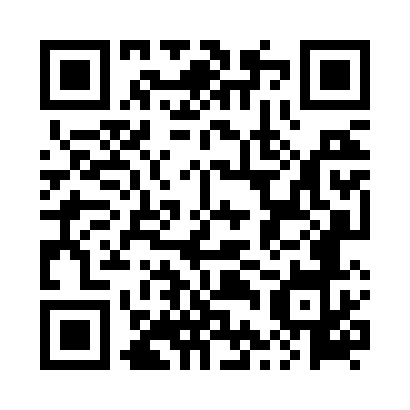 Prayer times for Makosy Stare, PolandMon 1 Apr 2024 - Tue 30 Apr 2024High Latitude Method: Angle Based RulePrayer Calculation Method: Muslim World LeagueAsar Calculation Method: HanafiPrayer times provided by https://www.salahtimes.comDateDayFajrSunriseDhuhrAsrMaghribIsha1Mon4:116:0912:395:067:099:002Tue4:086:0712:385:077:109:023Wed4:056:0512:385:087:129:054Thu4:026:0312:385:097:149:075Fri3:596:0012:375:107:159:096Sat3:565:5812:375:127:179:117Sun3:535:5612:375:137:199:148Mon3:505:5412:375:147:209:169Tue3:475:5112:365:157:229:1810Wed3:445:4912:365:167:249:2111Thu3:415:4712:365:177:259:2312Fri3:385:4512:355:197:279:2613Sat3:355:4312:355:207:299:2814Sun3:325:4012:355:217:309:3015Mon3:295:3812:355:227:329:3316Tue3:265:3612:345:237:349:3517Wed3:235:3412:345:247:359:3818Thu3:205:3212:345:257:379:4119Fri3:175:3012:345:267:399:4320Sat3:135:2812:345:287:409:4621Sun3:105:2612:335:297:429:4922Mon3:075:2412:335:307:449:5123Tue3:045:2212:335:317:459:5424Wed3:005:1912:335:327:479:5725Thu2:575:1712:335:337:4910:0026Fri2:545:1512:335:347:5010:0327Sat2:505:1412:325:357:5210:0528Sun2:475:1212:325:367:5410:0829Mon2:435:1012:325:377:5510:1130Tue2:405:0812:325:387:5710:14